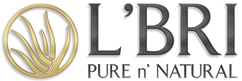     L’BRI FACEBOOK PARTY EVENT INFO:Welcome to Hostess’s L’BRI PURE n’ NATURAL Facebook Party!!	
Join us for 45 minutes of laughs, prizes, tips, tricks, and skin care fun! You won't want to miss a single minute! Day, Date and starting timeOur non-toxic, aloe vera skin care and anti-aging products will WOW you! Your skin will feel softer, smoother and younger looking! And once you try L'BRI, you'll never want to put anything else on your skin again!
Sign on to Facebook, relax in your PJs, grab your favorite snack, and enjoy some fun, laughs, and free prizes!And keep your eyes on this page leading up to Day, Day of party for your chance to win some prizes!
Thanks for joining in the fun!Your namePhone numberEmail addresswww.yourname.lbri.comMESSAGE TO HOSTESS:
You’re all set up, so you can begin inviting your guests to your Facebook party. You’ll want to add your guests to the page as soon as possible so they can participate right from the beginning! You can find the event at: LINK TO THE EVENTClick on “invite” in the upper right-hand corner of the event page and then you’ll be able to select which Facebook friends you’d like to add to the party. Around 50 friends is about right. And don’t forget, you’ll also want to personally contact your guests to make sure they see the event. When they hear your excitement, they will want to participate! Encourage them to go to my website and click on Products then “What is Your Skin Type?” so they can join the party knowing their skin type.Please let me know if you have any questions! I’m here to help!Your namePhone numberEmail addresswww.yourname.lbri.comMESSAGES TO GUESTS:If guest RSVP “YES”Hi Name!I am so glad you’re joining us for Hostess’s L’BRI Facebook Party! I know we’re going to have such a fabulous time, and it will be even better with you joining us!L’BRI is an amazing line of natural, aloe-based skin care; but even though L’BRI has an impeccable history, it is still new to most areas! Is it new to you? If so, L’BRI offers FREE Sample Sets, and I want to personally invite you to try 7 of our most popular basic skin care items for yourself! Once you try L’BRI, I truly believe you’ll never want to put anything else on your skin again!To order your samples, go to www.yourname.lbri.com and click “Try L’BRI for Free.” If you are unsure which sample set to order, I am happy to help! While you’re at my website, click on the Products tab then “What is Your Skin Type?” so you can join the party knowing your skin type. You also get 1 ticket for our prize drawing!I look forward to “partying” with you on Day, Date of party! But you’ll also want to keep an eye on the Party Event Page, as I’ll be posting more info and ways to get prizes over the next week.Have a fabulous day! Your nameL’BRI ConsultantPhone numberIf the guest did NOT RSVP yetHi Name!You've been invited to Hostess’s L'BRI Facebook Party! I am so excited to introduce you to this amazing line of natural, aloe-based skin care! And the best part... You get to relax at home, in your PJs, with your favorite drink or snack in hand! If you missed the event page, you can see it here: LINK TO EVENTEven though L’BRI has an impeccable history, it is still new to most areas! Is it new to you? If so, L’BRI offers FREE Sample Sets, and I want to personally invite you to try 7 of our most popular basic skin care items for yourself! Once you try L’BRI, I truly believe you’ll never want to put anything else on your skin!To order your samples, go to www.yourname.lbri.com and click “Try L’BRI for Free.” If you are unsure which sample set to order, I am happy to help! While you’re at my website, click on the Products tab then “What is Your Skin Type?” so you can join the party knowing your skin type. You also get 1 ticket for our prize drawing!I look forward to “partying” with you on Day, Date of party! But you’ll also want to keep an eye on the Party Event Page, as I’ll be posting more info and ways to get prizes over the next week.Have a fabulous day! Your NameL’BRI ConsultantPhone numberDAILY POSTS, LEADING UP TO THE LIVE PARTY:POST #1Let's get this party started with some introductions!Tell us a little about yourself… do you work? Have kids? Married? Where do you live?  And, what is one thing that most people don’t know about you?Photo: 01 Hello with ButterfliesPOST #2Thanks to Hostess for bringing us all together for this party! Let’s share some love!! Comment below, telling us how you know Hostess, and share one of your favorite things about her!Photo 02: Share Some LovePOST #3Even though L’BRI has an impeccable history, it is still new to most areas! Is it new to you? L’BRI offers FREE Sample Sets, so you can try 7 of our most popular basic skin care items for yourself! Go to www.yourname.lbri.com and click “Try L’BRI for Free.”Photo 03: L’BRI v Competition Request SamplesPOST #4Are you a researcher? Learn more about how these amazing aloe vera products are made and what makes them so remarkable!Video: https://vimeo.com/131235420POST #5Ready to earn a prize? Invite your friends to the party! For every friend that joins us, you’ll earn 2 tickets! I’ll draw a winner at the end of the party on Day, Date and time of party! (Don’t forget to send me a message to let me know which friends you invited!) Just go to the top of the Event Page, RSVP (if you haven’t already), and click “Invite Friends” at the top of the page. Invite away!Photo 04: Tell Your FriendsPOST #6Are you ready to party in your PJs? We’ll get started on Day and time of party sharp! Go ahead and set a reminder on your phone!Photo 05: AlarmPOST # 7To get the most from our L’BRI event, go to www.yourname.lbri.com and click on Products and then “What is Your Skin Type?” You’ll get 1 ticket when you come to the party knowing your skin type.Photo 06: Know Your Skin Type  POST #8Please go to my personal Facebook profile and add me as a friend. Also LIKE our company Facebook business page www.facebook.com/lbriinc.  While there, check out the many customer testimonials, products, product ingredients and contest to win free product. Comment here or send me a message and you’ll earn another ticket for the drawing!Photo 07: Like Me Thumbs UpPOST #9 – DAY BEFORE THE PARTYTomorrow night’s the night! Head on over to the Event Page and RSVP so you can get in on the fun. Right here on Facebook ~ Day and time party will start. And, yes! You can invite friends as well!Photo 08: Less Than 24 HoursCOUNTDOWN & TRIVIA POSTSCOUNTDOWN POST #1 – DAY BEFORE THE PARTYIf you could change one thing about your skin, what would it be? Tell us and get 1 ticket for our prize drawing!Photo 09: Woman looking in mirrorCOUNTDOWN POST #2 – DAY OF PARTYReady to earn more tickets? I’ll post L’BRI trivia throughout the day today, and for every answer you get right, you’ll earn a ticket in our prize drawing!! But don’t share your answers just yet! I’ll ask for them tonight during the live party. Hint, hint: All of the answers can be found at my website www.your name.lbri.com Photo 10: TicketsTRIVIA POST #1Question 1: What is the first ingredient in L’BRI skin care and body care products?Photo 11: Products with Aloe BackgroundTRIVIA POST #2Question 2: L’BRI loves to shower our hostesses with amazing rewards!! What does a hostess earn when her party reaches $600 in sales?Photo 12: Product CollectionTRIVIA POST #3Question 3: The name L’BRI comes from our wonderful founders. What are their names?Photo 13: Linda and BrianTRIVIA POST #4Question 4: What is one of the benefits of becoming a L’BRI Consultant?Photo 14: Business OpportunityTRIVIA POST #5Question 5: Our L’BRI founders give generously: to our consultants, our hostesses, our customers, as well as this amazing foundation… L’BRI is a proud sponsor of what well-known charity?Photo 15: Puzzled FaceCOUNTDOWN POST #3 - 1 HOUR BEFORE START TIME1 hour to PARTY TIME!! Are you ready??? Photo 16: What You’ll NeedCOUNTDOWN POST #4 - 30 MINUTES BEFORE START TIMEIt’s almost PARTY TIME!! If you haven’t done so already, head on over to the Event Page for Hostess’s L’BRI Facebook Party and RSVP so you can join in on all the fun!!Photo 17: 30 MinuteCOUNTDOWN POST #5 - 5 MINUTES BEFORE START TIME5 minutes until PARTY TIME!!! Time to grab your snack and drink!Photo 18: Money Can’t BuyLIVE PARTY SCRIPT & TIMING:00 		Welcome to Hostess’s L’BRI Facebook Party!! We are going to have a BLAST!!!		Photo 19: Welcome:01		Quick Tip! Refresh often so you are able to see the latest posts.		Photo 20: Refresh Often:02		Roll Call… Who’s with us?		Photo 21: Roll Call:04	Hi! I’m your Name, a Consultant with L’BRI PURE n’ NATURAL. Briefly introduce yourself. Share how you feel about the products; why you became a Consultant and what you love about it. I’d love to hear more about you too! Feel free to comment on this post or right on the Event Page.Photo 22: For a very personal touch to help build relationships with guests, post a 1-minute video for your introduction. :06		Who participated in today’s Trivia questions? Ready for the answers?1.  Aloe Vera
2.  $250 Hostess Credit and 2 half-price products
3.   Linda and Brian4.  There are so many benefits of being a L’BRI Consultant. Just post one you discovered.
5.  Make a Wish FoundationAlright… honor system here… who earned tickets?  And how many did you earn?:07	Thank you Hostess for hosting a L’BRI Facebook Party!! You’ve been a spectacular hostess!		Photo 23: Thank You Black & White:08	As we go through the party, you’re going to get virtual ‘tickets’ for participating. Please be sure to refresh your screen frequently so you don’t miss any ticket giving opportunities. Here’s how you earn TICKETS:For every post that I put on this wall, you will earn 1 ticket if you ‘like’ it.Ask a question and earn 1 ticket.Comment under any of my posts and you will earn 1 ticket.Place an order by time (about an hour after end of party) and earn 5 tickets. You can order at www.yourname.lbri.com. Click on “Shop Now”, and then enter Party ID Show ID during check out.	Photo 24: Tickets:10	Hostess, share with us!! What are you excited about getting with your Hostess Shopping Spree? What’s on your wish list?Photo 25: My Wish list:12	Hostess, I am thrilled that I get to help you get the products on your wish list! And check out these gifts! As we go through our party tonight, start your own wish list. As it grows, and you decide you would love to host your own L’BRI Party… give a shout out here on this post or directly on the Event Page (“I want to host a party!!”). Anyone who wants to party will receive one of these bonus gifts!	Photo 26: Gift Bags:14	ALOE VERA is the first ingredient in our skin and body care products, not water. We chose aloe because of its unique healing and rejuvenating properties, and its ability to work synergistically with botanicals, anti-aging peptides, vitamins, and minerals that produce visible results. You can be confident, knowing that our products are Natural and Safe for the whole family! 	Photo: 27 Aloe, Products & Botanicals:17	Alright! Who’s ready to see some products?	L’BRI groups products together based on skin care needs. For proper skin care, it’s important to know your skin type. If you went to my website and determined your skin type, post your skin type here and get 1 ticket! 	Photo 28: Three Common Skin Types:19	To get amazing results, the first 3 important steps to a balanced skin care program are baby simple… cleanse, freshen and moisturize. Our skin needs all 3 twice a day! L’BRI products are designed to work together in a TRIO. Using the one that is best for your skin type creates an effective, healthy skin care routine. TRIOS are quite a value at $56.95. Using them twice a day will cost about 30 cents a day! In fact, all of L’BRI quality products are very affordable!Photo 29: Little Girl Looking at 3 Fingers:20	Who has Dry or Extra Dry Skin? Dry skin is sensitive and easily irritated, with a matte finish, lacking sheen. L’BRI skin care products deeply hydrate the skin, making it smoother and minimize tight, flaky skin. You would need the Gentle or Extra Dry Trio. 	Photo 30: Dry Skin Gentle TrioPhoto 31: Extra Dry Skin Trio:21	Who has Normal Skin? Normal skin is like that of a child, not too oily or dry with few, if any, blemishes. Appears moist, plump, and dewy; feels soft, smooth, and firm with good elasticity. L’BRI gentle skin care helps maintain a continuous balance.Who has Combination Skin? Those with combination skin are usually oily in the T-zone, the forehead, nose, and chin and the cheeks and around the eyes are normal to dry. A careful selection of products will leave skin balanced and healthy. The Combination Trio is best for you. 	Photo 32: Combination Skin Trio:22	Who has Oily or Blemish-Prone Skin? Oily skin appears shiny and pores are more noticeable; often has clogged pores, blackheads, whiteheads, and blemishes. L’BRI oil-free products help balance and protect overactive skin, while minimizing pores. Blemish-prone skin is often excessively oily with frequent blemishes and acne. L’BRI natural aloe-based products work effectively to calm and soothe irritated or inflamed skin and speed the healing process. These Trios will help to improve and balance your skin. 	Photo 33: Oily Skin Deep Pore TrioPhoto 34: Oily Blemish-Prone Skin Trio + KlearAway:23	Now that you know which TRIO will work best for you, let’s look at more products. Another important step for effective skin improvement is to EXFOLIATE. The Rejuvenating Facial Peel is amazing and one of our most popular products! Made with natural fruit enzymes of green papaya, calming pineapple and aloe vera gel, it works to dissolve dead cells. It helps to dramatically improve skin tone, clarity and texture for a vibrant looking complexion. You can actually SEE the dead skin fall away! 2 oz. $38.95 #1801Photo 35: Rejuvenating Facial Peel with Papaya:24	Our “non-surgical face lift” – the Facial Masque - tones, tightens and clears away dead skin cells, restoring skin’s natural smoothness. Your skin will look younger! It dramatically diminishes the appearance of wrinkles and enlarged pores, as it speeds the healing of blemished skin. 4 oz. $28.50 #1611Photo 36: Facial Masque – Before & After :25	Our Smooth n’ Firm Eye Repair Gel works dramatically to reduce puffy eyes while enhancing skin elasticity and smoothness. It also helps to reduce dark circles and wrinkles and strengthens the delicate skin around the eyes. 1 oz. $30.50 #1403Photo 37: Smooth Eye:26	In addition to its healing qualities, ALOE VERA is also known as the “immortality plant” which makes it the ideal ingredient for our anti-aging products. Put the brakes on the aging process and give your skin the boost it needs after years of exposure to sun, wind and pollution. Our anti-aging serums contain powerful antioxidants and peptides that have been clinically proven to deliver amazing results. 	MAXIFIRM: Firm sagging skin, improves skin’s elasticity and radiance! 1 oz. $37.95 #1603	TIME ERASE: Turn back the clock on age spots and acne scars, reduces lines around the eyes and lips. 1 oz. $42.95 #1605	DERMAPLEX A: Fill in deep lines and wrinkles for smoother, younger looking skin! 1 oz. $43.95 #1601	Photos 38: Three Anti-Aging Serums:29	Now you can have soft, problem-free skin from head to toe! Safe, gentle and effective for the most sensitive skin, including babies. Our shampoo and conditioner have aloe as the first ingredient to keep your hair healthy and beautiful. They are free of sodium lauryl sulfate and parabens so you get naturally clean and conditioned hair. My “can’t live without” product in this collection is the Intense Body Butter! It leaves your skin soft and glowing all day! You can even feel its silkiness in the shower the next day!	Photo 39: Hair Care Before & AfterPhoto 40: Body Perfect:31	To be sure you will get the beautiful results you want, I always recommend starting with a L’BRI Set. And you SAVE MORE with a Set too!! L’BRI PURE n’ NATURAL skin care sets include a collection of product that work in harmony to give you healthy, amazing looking skin! Each Set includes a Skin Care Trio of your choice, specifically designed to help you with your specific skin type. PLUS, with a Set you can select one of the ANTI-AGING SERUMS for just $17.50 giving you an additional savings of up to $26.45! Basic Set 1 - $88.95 SAVE $16.00 ~ Basic Set 2 - $106.95 SAVE $19.45	Photo 41: Basic Set 1Photo 42: Basic Set 2:34		Take advantage of this month’s Product Specials!!		Photo 43: Current Monthly Product Special:36	As you’re working on your wish list, keep in mind: L’BRI offers Free Shipping! And your order always comes directly to YOUR DOOR!		Photo 44: Free shipping with orders over $60:37	Interested in getting some of the products on your wish list for FREE or ½ price? Host a simple girl’s night out. Your friends and family will have a blast and will thank you for sharing L’BRI with them. They don’t want YOU to have the best looking skin! You can even pick a theme! A Mexican Fiesta, Wine & Cheese Tasting, Ultimate Chocolate, and Strawberries & Creams are fun! The themes are endless. Or host your own L’BRI Facebook party! It’s your party! Let’s plan an event that will be perfect for you! So, what do you get for hosting a L’BRI Party? Check out our AMAZING Hostess Rewards!! What would you LOVE to get for FREE?	Photo 45: Hostess RewardsPhoto 46: Hostess Monthly Bonus – if one is currently offered:39	One of the best parts of my job is inviting other women to join L’BRI as a Consultant! I love training and working with women to help them create the lifestyle of their dreams! Whether you dream of travelling, buying a new home, staying home with your children, living debt-free, or meeting new and fun friends, L’BRI can help you fulfill those dreams! Spending just 4-6 hours a week you could earn $1,000! What would you do with an extra $1,000 each month? Post and get a ticket!I don’t know if L’BRI would be a fit for you, but I would love to share more information with you so that you can see for yourself!Photo 47: Income Opportunity 3 Big BenefitsPhoto 48: Consultant Special – if one is currently offered:41	Thank you for participating in Hostess name’s L’BRI Party!! You’ve kept me busy handing out tickets!!! I’ll tally the tickets and draw a winner by time – about an hour or two after the party ends!	Photo 49: Pile of Ticket:42	And congratulations to Names of those who said they’d have a party on grabbing our Bonus Party Gift!! I can’t wait to help you plan your own FUN and FABULOUS L’BRI Party!!!

There’s still time! If you’ve realized that your wish list is longer than your wallet will allow, I’d love to help you earn your own Hostess Shopping Spree!:43	Last thing I will leave you with: I will be staying online for about another hour! If you have any questions, please let me know!You can place your order through my website: www.yourname.lbri.com . Click the “Shop Now” link and then enter Party ID Show ID number during check out to make sure Hostess gets credit for your order. If you prefer to order by phone, please send me a private message.I’ll touch base with you next week to make sure you’ve received your order and answer any question, but if you need me before then, please send me a message or give me a call!Thank you for participating in Hostess Facebook party! It was SO much fun!! Photo 50: Thank YouDon’t forget to draw and post your winner from the tickets!Special thank you to L’BRI Supervisor, Courtney Minton for contributing to our Facebook Party Tool Kit by sharing her ideas!